Ansøgning om befordring til specialtilbud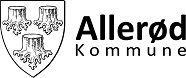 Gældende for skoleåret 20   /    Hvis dit barn er visiteret til et specialundervisningstilbud efter Folkeskolelovens §20 stk. 2, et skoledagbehandlingstilbud efter Servicelovens §52 eller et udenbys specialdagtilbud efter Servicelovens §32, har du mulighed for at søge om kørsel. Vurderingen af transportbehovet sker individuelt pba. en ansøgning fra dig som forælder via dette ansøgningsskema, hvori behovet beskrives. Rammen for bevillinger af transport til et specialtilbud er følgende: 1. Offentlig transport anvendes hvor det er muligt. 2. Hvor offentlig transport ikke er muligt, opfordres du som forældre til at køre i egen bil mod godtgørelse af merudgifter efter gældende takster. 3. Specialkørsel med bus/taxa, som udgangspunkt som samkørsel med andre elever. Se flere detaljer i kommunens serviceniveau ift. kørsel til specialtilbud, som kan findes på kommunens hjemmeside samme sted som du finder dette ansøgningsskema. Skemaet sendes digitalt via Borger.dk til Skole & Dagtilbud.  Ansøgninger pba. placeringsudvalgsmøde i januar og april behandles primo maj. Øvrige ansøgninger vedr. sager, der håndteres ekstraordinært, behandles løbende. Elevens navnBegrundelse for ansøgningOplysninger om elevenVedr. ansøgning om specialkørselSpecialkørsel bevilges kun hvor hverken offentlig transport eller befordringsgodtgørelse for kørsel i egen bil ikke er muligt. Specialkørsel bevilges i udgangspunktet altid som samkørsel med andre elever og max to kørsler pr. dag, jf. kommunens serviceniveau. Forældremyndighedsindehaver, hvor barnet har bopælsadresse----------------------------------------------------------------------------------------------------------------------------------------------Afgørelse udfyldes af kommunenSagsbehandlerKlagevejledningKlage over denne afgørelse om befordring kan alene indbringes for Skole og Dagtilbud. Dette gøres ved at skrive til skoleogdagtilbud@alleroed.dk. Oplysning om behandling af dine oplysningerDe nævnte personoplysninger behandles efter databeskyttelsesforordningen (forordning 2016/679 om beskyttelse af fysiske personer ifm. behandling af personoplysninger) og national lovgivning på området. Hjemlen for at behandle personoplysninger er samtykke, jf. databeskyttelsesforordningens artikel 6, stk. 1, litra a. AnsvarligOplysningerne indsamles af Allerød kommunes Skole og Dagtilbuds afdeling, som er dataansvarlig. Allerød kommune er derfor ansvarlig for indsamling, opbevaring og beskyttelse af oplysningerne. Allerød kommune har følgende kontaktoplysninger: Allerød kommuneSkole og DagtilbudBjarkesvej 23450 AllerødCVR-nr.: 60183112Telefon: 48100100 (hovednummer)Mail: kommunen@alleroed.dkAllerød kommunes databeskyttelsesrådgiver kan kontaktes på DPO@alleroed.dkFormålet med behandlingenOplysningerne indsamles alene til det formål, der oplyses i samtykket. Oplysningerne anvendes ikke til andet end det formål, der er oplyst. Opbevaring af dine personoplysningerNår vi indhenter personoplysninger om dig og dit barn i forlængelse af vores arbejde, er der forskellige slettefrister for hvor længe vi gemmer dem. Som hovedregel er slettefristen 5 år efter, at en sag er afsluttet eller at dit barnet er trådt ud af vores institutioner eller skoler.Derudover er der offentlighedslovens regler om journalpligt samt arkivlovgivning, som regulerer hvor længe dine persondata opbevares. Det betyder i praksis, at sagen er slettet, men findes hos Rigsarkivet.Dine rettighederDu kan til enhver tid benytte dig af de rettigheder, der følger af databeskyttelsesforordningen, herunder bl.a. ret til indsigt eller tilbagetrækning af samtykke, ret til berigtigelse og ret til sletning. Du kan læse mere om dine rettigheder i Datatilsynets vejledning om de registreredes rettigheder, som du kan finde på www.datatilsynet.dk. Rettighederne udøves ved at kontakte Allerød kommunes Skole og Dagtilbuds-afdeling eller databeskyttelsesrådgiveren. Fulde navn: CPR-nr.: Adresse: Skole og klassetrin, som barnet er visiteret til: Søger: Offentlig transport  Befordrings-godtgørelse   SpecialkørselAntal km ml. barnets bopælsadresse og skolenFarlig skolevej. Hvilken vej?Afstandskriterier:0.-3. kl.: Mere end 2,5 km4.-6. kl.: Mere end 6 km7.-9. kl.: Mere end 7 km10. kl.: Mere end 9 kmBegrundelse for ønsket om den valgte kørsel:Begrundelse for ønsket om den valgte kørsel:Omfanget af behov (kun til eller fra skole, begge veje mv.): Omfanget af behov (kun til eller fra skole, begge veje mv.): Bruger eleven hjælpemidler?  Ja   NejHvis ja, hvilke? Yderligere oplysninger som er relevante for kørslen: Går eleven i SFO/klub? Ja  NejHvis SFO/klub ikke ligger i relation til skoletilbuddet, angiv da sted og adresse her: Går eleven i SFO/klub? Ja  NejHvis SFO/klub ikke ligger i relation til skoletilbuddet, angiv da sted og adresse her: Møde- og afhentningstidspunktMandag TirsdagOnsdagTorsdagFredag Mødetidspunkt i skole om morgenen: Ved behov for at møde ind i morgen SFO, ansøges direkte i familieafdelingen.Kl. Kl. Kl. Kl. Kl. Afhentningstidspunkt fra skole:Kl.Kl.Kl.Kl.Kl.Afhentningstidspunkt fra SFO/klub: Kl. Kl. Kl. Kl. Kl. Fulde navn og underskrift: Bevilget:  Ja   NejBevilget:  Ja   NejBevilget:  Ja   NejBegrundelse: Bevillingsperiode: Off. transportBefordrings-godtgørelseSpecial-kørselBegrundelse: Bevillingsperiode: Dato: Navn: 